"יעל לומדת לשמור על גופה"הצגה בנושא : מניעת פגיעות מיניות בילדים
ההצגה מיועדת לכלל ילדי כיתות א'-ג' והוריהםכתיבה ובימוי:יעל פדרהעלילה: בזמן האחרון יעל קצת מבולבלת. היא למדה על האיברים הפרטיים של גופה ועל כך שלאף אחד אסור לגעת בהם, אך במציאות היא נתקלת בכל מיני סיטואציות שבהן היא מתקשה לדעת מה טוב ומה רע, מה מותר ומה אסור. כשהיא מחפשת אחר בובתה האהובה שאבדה, משחזרת יעל בעזרת הילדים את אותן סיטואציות וביחד הם לומדים מהו מגע מותר ומהו מגע אסור,הגוף שלי הוא רק שלי, כיצד להגיד לא למגע אסור, מה ההבדל בין סוד טוב לסוד רע ולמי ניתן לפנות לקבלת עזרה."ההצגה מעבירה בצורה חביבה, ידידותית ולא מאיימת תכנים חשובים ורגישים ומאפשרת שיתוף פעולה והיענות מלאה מצד הילדים" (בטי ריטבו, משרד החינוך)ההצגה במתכונת צפייה משותפת הורים+ילדים.                                                                 לאחר ההצגה השחקנית (עובדת סוציאלית במקצועה) תקיים שיחה עם ההורים.                                                 ההצגה נכתבה בשיתוף אל"י והיחידה למניעת התעללות מינית במשרד החינוך.משך ההצגה כ-45 דקות, שיחה עם ההורים כ-15 דקות ההצגה תתקיים ביום שישי 15/1/16 שעה 10:00, בבית שקד (ללא דמי השתתפות)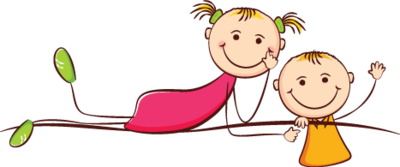 מליסה הארון-גופר נייד: 050-7793069                                                                                       ממונה על הסברה ומניעת הטרדה ואלימות מינית                                                                              